Принято                                                                                                     УТВЕРЖДАЮ                                           Собранием Трудового коллектива                                                                                  директор _______А.Н.Кузьмичева  Протокол № 1 от 12.01.2018г                                                    Приказ №  2 от  15.01.2018гПОЛОЖЕНИЕ О ПРАВАХ, ОБЯЗАННОСТЯХ И ОТВЕТСТВЕННОСТИ РАБОТНИКОВ МБУ ДО ДШИ № 3 ЗАНИМАЮЩИХ ИНЖЕНЕРНО – ТЕХНИЧЕСКИЕ, АДМИНИСТРАТИВНО – ХОЗЯЙСТВЕННЫЕ, УЧЕБНО – ВСПОМОГАТЕЛЬНЫЕ ДОЛЖНОСТИ.Положение разработано в соответствии с Федеральным законом от 29 декабря 2012 года № 273-ФЗ «Об образовании в Российской Федерации»; Уставом МБУ ДО ДШИ № 31.Общие положения1.1 Настоящее положение регулирует права, обязанности, ответственность Работников МБУ ДО ДШИ № 3(далее ОУ).1.2 Настоящее Положение распространяется на всех штатных и внештатных Работников ОУПрава, обязанности и ответственность Работников.2.1 Работник имеет право на:заключение, изменение и расторжение трудового договора в порядке и на условиях, которые установлены трудовым законодательством; предоставление ему работы, обусловленной трудовым договором; рабочее	место, соответствующее условиям, предусмотренным государственными стандартами организации и безопасности труда; повышение квалификации;получение	квалификационной	категории в случае успешного прохождения аттестации;своевременную и в полном объеме выплату заработной платы в соответствии со своей квалификацией, количеством и качеством выполняемой работы;отдых, обеспечиваемый нормальной продолжительностью рабочего времени, предоставлением еженедельных выходных дней, нерабочих праздничных дней, ежегодных основных удлиненных оплачиваемых отпусков, длительных отпусков;обязательное социальное страхование;участие в управлении учреждением в порядке, определяемом Уставом; защиту профессиональной чести и достоинства;ознакомление с обращениями и документами, содержащими оценку его работы;защиту своих интересов самостоятельно и (или) через представителя, в том числе адвоката, в случае дисциплинарного расследования или служебного расследования, связанного с нарушением работником норм профессиональной этики;на конфиденциальность дисциплинарного (служебного) расследования, за исключением случаев, предусмотренных законом;по перечню из Устава МБУ ДО ДШИ № 3.2.2 Обязанности Работника:  добросовестное и своевременное выполнение своих трудовых обязанностей в соответствии с должностной инструкцией;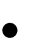   подчинение Правилам внутреннего трудового распорядка  МБУ ДО ДШИ № 3, соблюдение трудовой дисциплины, соблюдение Устава и иных локальных актов;выполнение установленных норм труда;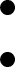 выполнение требований охраны труда, противопожарной безопасности, обеспечение охраны жизни и здоровья обучающихся в период образовательного процесса;бережное отношение к имуществу Работодателя и других работников; своевременное и точное исполнение распоряжений Работодателя;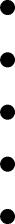 соблюдение законных прав и свобод обучающихся; прохождение периодических медицинских обследований; по перечню из Устава МБУ ДО ДШИ № 3 2.3 Ответственность работника.За неисполнение или ненадлежащее исполнение без уважительных причин Правил внутреннего трудового распорядка гимназии, законных приказов и распоряжений администрации гимназии и иных локальных нормативных актов, должностных обязанностей работник  несет дисциплинарную ответственность в порядке, определенном трудовым законодательством.